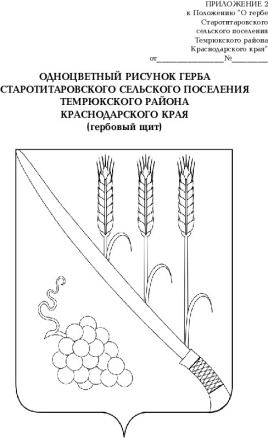 СОВЕТ СТАРОТИТАРОВСКОГО СЕЛЬСКОГО ПОСЕЛЕНИЯ ТЕМРЮКСКОГО РАЙОНАР Е Ш Е Н И Е  № 91      X    сессия                                                              III  созыва «31» марта  2015 года                                                 ст. Старотитаровская   О внесении изменений в решение LVII сессии Совета Старотитаровского сельского поселения Темрюкского района                                  от 23 января 2013 года № 255 «Об утверждении Положения о порядке владения, пользования и распоряжения муниципальным имуществом Старотитаровского сельского поселения Темрюкского района»     На основании  статьи 9 Федерального закона от 14 ноября 2002 года                             № 161-ФЗ « О государственных и муниципальных унитарных предприятиях» ( с изменениями и  дополнениями), протеста прокуратуры Темрюкского района от 13 февраля 2015 года № 7-02/01115, Совет Старотитаровского сельского поселения Темрюкского района решил:1.Внести изменения в решение LVII сессии Совета Старотитаровского сельского поселения Темрюкского района   от 23 января 2013 года № 255 «Об утверждении Положения о порядке владения, пользования и распоряжения муниципальным имуществом Старотитаровского сельского поселения Темрюкского района», изложив пункт 3.2.4.  Положения в новой редакции:         «3.2.4.Устав унитарного предприятия должен содержать:                                           полное и сокращенное фирменные наименования унитарного предприятия;                  указание на место нахождения унитарного предприятия;                                             цели, предмет, виды деятельности унитарного предприятия;                                      сведения об органе или органах, осуществляющих полномочия собственника имущества унитарного предприятия;                                                          наименование органа унитарного предприятия (руководитель, директор, генеральный директор);                                                                                                    порядок назначения на должность руководителя унитарного предприятия, а также порядок заключения с ним, изменения и прекращения трудового договора в соответствии с трудовым законодательством и иными содержащими нормы трудового права нормативными правовыми актами;                   перечень фондов, создаваемых унитарным предприятием, размеры, порядок формирования и использования этих фондов;                                                                                           иные предусмотренные настоящим Федеральным законом сведения (сведения о размере его уставного фонда, о порядке и об источниках его формирования, а также о направлениях использования прибыли, сведения о порядке распределения и использования доходов казенного предприятия).    2. Контроль за выполнением настоящего решения возложить на начальника финансового отдела администрации Старотитаровского сельского поселения Темрюкского района Л.В.Россамаха и постоянную комиссию Совета Старотитаровского сельского поселения Темрюкского района по вопросам экономики, бюджета, финансов, налогов и распоряжению муниципальной собственностью (Н.Г.Красницкая).       3. Настоящее решение подлежит обнародованию.  4. Решение вступает в силу со дня его обнародования.Глава Старотитаровского сельского поселения Темрюкского района                                                  __________________А.Г.Титаренко« ___ »  марта 2015 годаПредседатель Совета Старотитаровского сельского поселения Темрюкского района _______________И.А.Петренко«____  » марта  2015 года